Information for Placement of Students into Reading Skills for Today’s AdultsThe levels of Reading Skills for Today’s Adults 1-16 are NOT grade level equivalents. Please use the following document to determine placement for students. Students will likely place at different levels for fluency instruction vs. comprehension instruction. NRS-approved reading assessment scores (CASAS Life & Work, CASAS GOALS and TABE 11/12) can provide a starting place for comprehension. Reading Skills for Today’s Adults Levels and Corresponding CCRS LevelsLevel 1 – CCRS Level A (200-400 Lexile)Level 2 – CCRS Levels A and A/B (300-500 Lexile)Level 3 – CCRS Levels A/B (300-500 Lexile)Level 4 – CCRS Levels A/B (300-500 Lexile)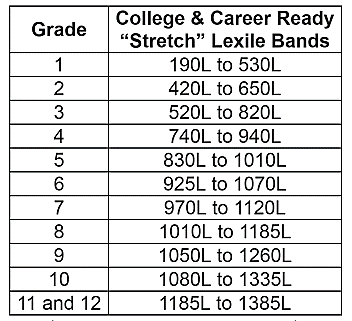 Level 5 – CCRS Levels A/B (400-500 Lexile)Level 6 – CCRS Levels A/B and B (400-600 Lexile)Level 7 – CCRS Level B (500-600 Lexile)Level 8 – CCRS Level B (500-600 Lexile)Level 9 – CCRS Level B (500-600 Lexile)Level 10 – CCRS Levels B and B/C (600-800 Lexile)Level 11 – CCRS Levels B and B/C (600-800 Lexile)Level 12 – CCRS Levels B/C (700-900 Lexile)Level 13 – CCRS Levels B/C (800-900 Lexile)Level 14 – CCRS Level C/D (900-1000 Lexile)Level 15 – CCRS Levels C/D and D/E (900-1100 Lexile)Level 16 – CCRS Levels D/E (1000-1200 Lexile)CCRS Levels Aligned with NRS-Approved AssessmentsCCRS Level for Adult LearnersNRS Educational Functioning LevelCASAS Life & Work ReadingCCRS Level A*ESL 1 Beginning ESL Literacy    0-180CCRS Level A*ESL 2 Low Beginning ESL181-190CCRS Level A*ESL 3 High Beginning ESL191-200CCRS Level BESL 4 Low Intermediate ESL201-210CCRS Level CESL 5 High Intermediate ESL211-220CCRS Level DAdvanced ESL221-235CCRS Level for Adult LearnersNRS Educational Functioning LevelCASAS GOALS ReadingGrade Level Equivalent (GLE)CCRS Level AABE 1 Beginning ABE Literacy      0-193        194-203K1CCRS Level BABE 2 Beginning Basic Education        204-210        211-21623CCRS Level CABE 3 Low Intermediate Basic Education        217-222        223-22745CCRS Level DABE 4 High Intermediate Basic Education  228-230  231-234  235-238678CCRS Level EABE 5 Low Adult Secondary Education  239-243  244-248910CCRS Level EABE 6 High Adult Secondary Education  249-253  254+1112CCRS Level for Adult LearnersNRS Educational Functioning LevelTABE 11/12 ReadingGrade Level Equivalent (GLE)CCRS Level AABE 1 Beginning ABE Literacy  300-372        372-441K1CCRS Level BABE 2 Beginning Basic Education        442-471        472-50023CCRS Level CABE 3 Low Intermediate Basic Education        501-518        519-53545CCRS Level DABE 4 High Intermediate Basic Education  536-549  550-562  563-575678CCRS Level EABE 5 Low Adult Secondary Education  576-596  597-616910CCRS Level EABE 6 High Adult Secondary Education  616-709  710-8001112